Dagordning Val av ordförandeAndreas JohanssonVal av SekreterareDavid Johansson Nulägesbild av höstens jaktVarierat resultat av älgobsarna över skötselområdet. Bedömer till normalt antal vuxna djur. Vissa områden obsat mer än andra, lågt antal med kalvar generellt.Avskjutning hitintills5 kalvar har skjutits varav 1 bom (12 tilldelade kalvar)Älgskötselplan 2022Styrelsen klubbar följande förslag:Vid vårens utskick med förslag till jaktlagen skrevs nedan text. Ordföranden missade behandla punkten på årsmötet.
"Om inte 13 kalvar uppnås till den måndagen den 5 december så släpps kvarvarande kalvar fritt fram till dess att 13 kalvar uppnått under perioden fram till 31 december.
Lag som under denna perioden skjuter kalv och har tilldelning kvar avdrages skjutet antal ordinarie tilldelning.
Har man exempelvis möjlighet att skjuta 2 kalvar under året och en kalv per år 2023 och 2024 men enbart skjutit 1 kalv inför perioden 5 dec till 31 dec så avräknas man ordinarie kvarvarande tilldelning för året om kalv skjuts under perioden efter 5 dec.
Lag som inför 5 dec skjutit max antal tilldelat kalv för året avräknas inte egen ordinarie kalvtilldelning om de skjuter kalv under perioden för kvarvarande pott-kalvar."Utskick från Andreas gällande djur som skjuts som frisk men visar sig vara otjänligtBeslut att jaktlagen själva ansvarar för kontakta besiktningsman om älgen bedöms som otjänlig efter skott.https://www.lansstyrelsen.se/kronoberg/djur/jakt-och-vilt/algjakt.html#:~:text=Det%20%C3%A4r%20viktigt%20att%20alla,f%C3%A5%20f%C3%A4lla%20en%20ny%20%C3%A4lg.https://www.lansstyrelsen.se/download/18.792af7217dc2822143720c6/1643708086020/Kontaktlista%20otj%C3%A4nlig%20%C3%A4lg%202022.pdfOrdförande för ÄSOStyrelsen fick av årsmötet i uppgift att försöka lösa ordförande-frågan. Ingen ny ordförande har kunnat utses av styrelsen.Fördelning styrelsearbeteÄFO 3 Möten – 17 nov 18:30, Pierre och Andreas representerar Härlunda ÄSO. Styrelsen fördelar närvaron med två nya kommande ÄFO-möten efter den 17 nov.Viltdata.se information –  Sammankallning av möten. Förslag att vi kommer fram till vem som ska sammankalla till nästa möte 23:e Januari 18:30. Bengt ta på sig att kalla till nästa möte.
Mötet beslutar för ny sammankallande till vid varje styrelsemöte.Länsstyrelsen obs ska vara inskickad till 9 nov.Trofebilder läggs upp kontinuerligt på hemsidan harlunda.seÖvrigt Glöm ej fällavgiftBengt M har saltstenar hemma för de som inte hämtat ut.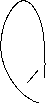 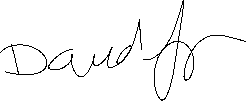 __________________						___________________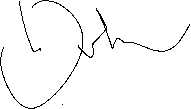 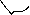 
Ordförande								SekreterareAndreas Johansson							David Johansson